Página 1/3Nova Lima, 05 de julho de 2023.              ________________________________________             Gabriel Oliveira Coutinho Santos Soares Secretário Municipal de Meio Ambiente e presidente do CODEMAPágina 2/3Planta de Situação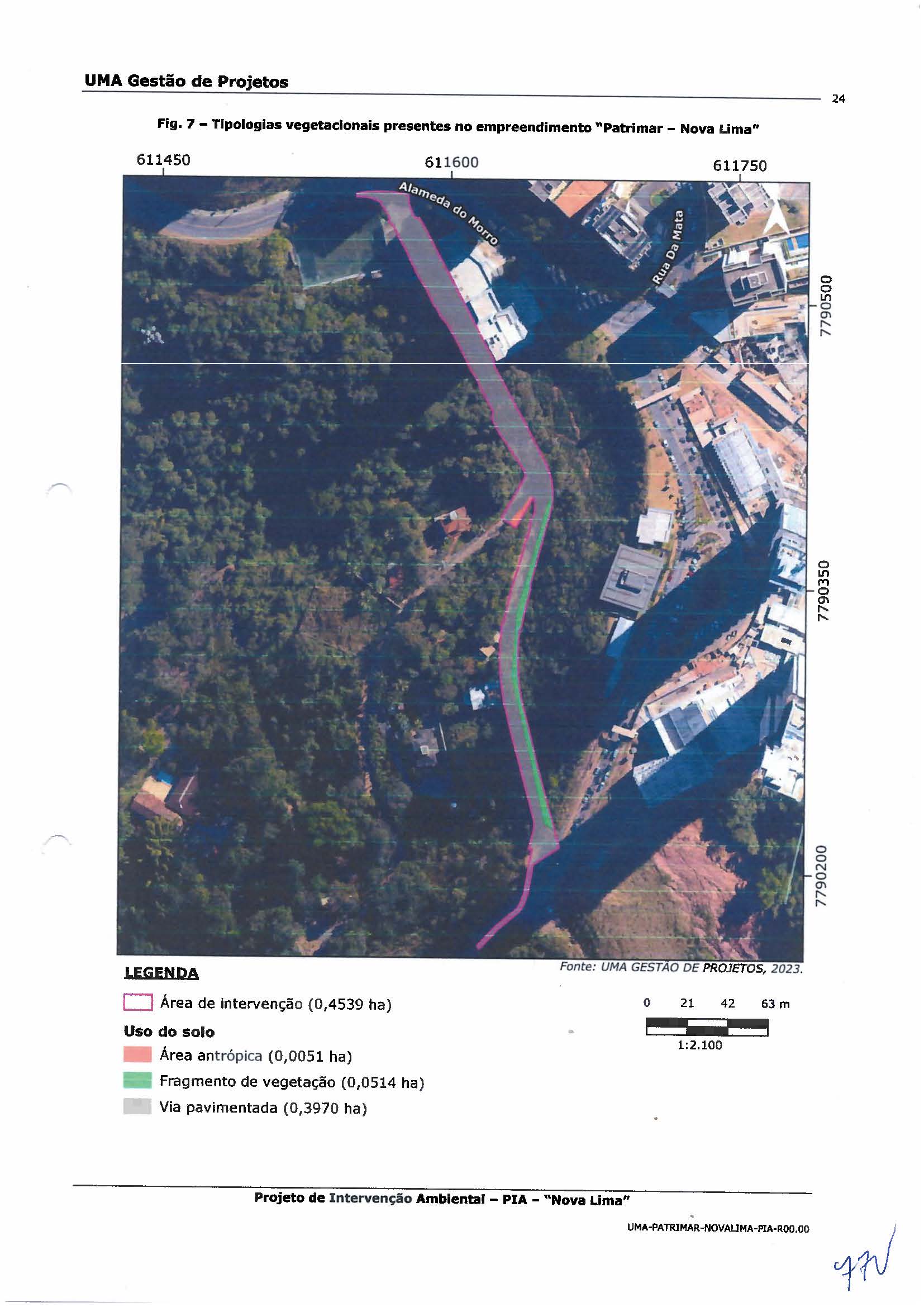 Página 3/3DAIA – DOCUMENTO DE AUTORIZAÇÃO PARA INTERVENÇÃO AMBIENTAL – ALARGAMENTO DE VIA PÚBLICA – PRÓ URBANODAIA – DOCUMENTO DE AUTORIZAÇÃO PARA INTERVENÇÃO AMBIENTAL – ALARGAMENTO DE VIA PÚBLICA – PRÓ URBANODAIA – DOCUMENTO DE AUTORIZAÇÃO PARA INTERVENÇÃO AMBIENTAL – ALARGAMENTO DE VIA PÚBLICA – PRÓ URBANODAIA – DOCUMENTO DE AUTORIZAÇÃO PARA INTERVENÇÃO AMBIENTAL – ALARGAMENTO DE VIA PÚBLICA – PRÓ URBANODAIA – DOCUMENTO DE AUTORIZAÇÃO PARA INTERVENÇÃO AMBIENTAL – ALARGAMENTO DE VIA PÚBLICA – PRÓ URBANODAIA – DOCUMENTO DE AUTORIZAÇÃO PARA INTERVENÇÃO AMBIENTAL – ALARGAMENTO DE VIA PÚBLICA – PRÓ URBANODAIA – DOCUMENTO DE AUTORIZAÇÃO PARA INTERVENÇÃO AMBIENTAL – ALARGAMENTO DE VIA PÚBLICA – PRÓ URBANODAIA – DOCUMENTO DE AUTORIZAÇÃO PARA INTERVENÇÃO AMBIENTAL – ALARGAMENTO DE VIA PÚBLICA – PRÓ URBANODAIA – DOCUMENTO DE AUTORIZAÇÃO PARA INTERVENÇÃO AMBIENTAL – ALARGAMENTO DE VIA PÚBLICA – PRÓ URBANODAIA – DOCUMENTO DE AUTORIZAÇÃO PARA INTERVENÇÃO AMBIENTAL – ALARGAMENTO DE VIA PÚBLICA – PRÓ URBANODAIA – DOCUMENTO DE AUTORIZAÇÃO PARA INTERVENÇÃO AMBIENTAL – ALARGAMENTO DE VIA PÚBLICA – PRÓ URBANOA Secretaria Municipal de Meio Ambiente, no uso de suas atribuições, com base no Convênio Nº 11 Processo nº 1370.01.0022349/2021-90, celebrado entre o governo do Estado e Prefeitura de Nova Lima, concede ao requerente abaixo relacionado o DOCUMENTO DE AUTORIZAÇÃO PARA INTERVENÇÃO AMBIENTAL – DAIA, em conformidade com normas ambientais vigentes.A Secretaria Municipal de Meio Ambiente, no uso de suas atribuições, com base no Convênio Nº 11 Processo nº 1370.01.0022349/2021-90, celebrado entre o governo do Estado e Prefeitura de Nova Lima, concede ao requerente abaixo relacionado o DOCUMENTO DE AUTORIZAÇÃO PARA INTERVENÇÃO AMBIENTAL – DAIA, em conformidade com normas ambientais vigentes.A Secretaria Municipal de Meio Ambiente, no uso de suas atribuições, com base no Convênio Nº 11 Processo nº 1370.01.0022349/2021-90, celebrado entre o governo do Estado e Prefeitura de Nova Lima, concede ao requerente abaixo relacionado o DOCUMENTO DE AUTORIZAÇÃO PARA INTERVENÇÃO AMBIENTAL – DAIA, em conformidade com normas ambientais vigentes.A Secretaria Municipal de Meio Ambiente, no uso de suas atribuições, com base no Convênio Nº 11 Processo nº 1370.01.0022349/2021-90, celebrado entre o governo do Estado e Prefeitura de Nova Lima, concede ao requerente abaixo relacionado o DOCUMENTO DE AUTORIZAÇÃO PARA INTERVENÇÃO AMBIENTAL – DAIA, em conformidade com normas ambientais vigentes.A Secretaria Municipal de Meio Ambiente, no uso de suas atribuições, com base no Convênio Nº 11 Processo nº 1370.01.0022349/2021-90, celebrado entre o governo do Estado e Prefeitura de Nova Lima, concede ao requerente abaixo relacionado o DOCUMENTO DE AUTORIZAÇÃO PARA INTERVENÇÃO AMBIENTAL – DAIA, em conformidade com normas ambientais vigentes.A Secretaria Municipal de Meio Ambiente, no uso de suas atribuições, com base no Convênio Nº 11 Processo nº 1370.01.0022349/2021-90, celebrado entre o governo do Estado e Prefeitura de Nova Lima, concede ao requerente abaixo relacionado o DOCUMENTO DE AUTORIZAÇÃO PARA INTERVENÇÃO AMBIENTAL – DAIA, em conformidade com normas ambientais vigentes.A Secretaria Municipal de Meio Ambiente, no uso de suas atribuições, com base no Convênio Nº 11 Processo nº 1370.01.0022349/2021-90, celebrado entre o governo do Estado e Prefeitura de Nova Lima, concede ao requerente abaixo relacionado o DOCUMENTO DE AUTORIZAÇÃO PARA INTERVENÇÃO AMBIENTAL – DAIA, em conformidade com normas ambientais vigentes.A Secretaria Municipal de Meio Ambiente, no uso de suas atribuições, com base no Convênio Nº 11 Processo nº 1370.01.0022349/2021-90, celebrado entre o governo do Estado e Prefeitura de Nova Lima, concede ao requerente abaixo relacionado o DOCUMENTO DE AUTORIZAÇÃO PARA INTERVENÇÃO AMBIENTAL – DAIA, em conformidade com normas ambientais vigentes.A Secretaria Municipal de Meio Ambiente, no uso de suas atribuições, com base no Convênio Nº 11 Processo nº 1370.01.0022349/2021-90, celebrado entre o governo do Estado e Prefeitura de Nova Lima, concede ao requerente abaixo relacionado o DOCUMENTO DE AUTORIZAÇÃO PARA INTERVENÇÃO AMBIENTAL – DAIA, em conformidade com normas ambientais vigentes.A Secretaria Municipal de Meio Ambiente, no uso de suas atribuições, com base no Convênio Nº 11 Processo nº 1370.01.0022349/2021-90, celebrado entre o governo do Estado e Prefeitura de Nova Lima, concede ao requerente abaixo relacionado o DOCUMENTO DE AUTORIZAÇÃO PARA INTERVENÇÃO AMBIENTAL – DAIA, em conformidade com normas ambientais vigentes.A Secretaria Municipal de Meio Ambiente, no uso de suas atribuições, com base no Convênio Nº 11 Processo nº 1370.01.0022349/2021-90, celebrado entre o governo do Estado e Prefeitura de Nova Lima, concede ao requerente abaixo relacionado o DOCUMENTO DE AUTORIZAÇÃO PARA INTERVENÇÃO AMBIENTAL – DAIA, em conformidade com normas ambientais vigentes.Número do Processo de Intervenção Ambiental: 9197/2023Número do Processo de Intervenção Ambiental: 9197/2023Número do Processo de Intervenção Ambiental: 9197/2023Número do Processo de Intervenção Ambiental: 9197/2023Número do Processo de Pró-Urbano: 14967/2022Número do Processo de Pró-Urbano: 14967/2022Número do Processo de Pró-Urbano: 14967/2022Número do Processo de Pró-Urbano: 14967/2022Número do Processo de Pró-Urbano: 14967/2022Número do Processo de Pró-Urbano: 14967/2022Número do Processo de Pró-Urbano: 14967/20221. IDENTIFICAÇÃO DO RESPONSÁVEL PELA INTERVENÇÃO AMBIENTAL1. IDENTIFICAÇÃO DO RESPONSÁVEL PELA INTERVENÇÃO AMBIENTAL1. IDENTIFICAÇÃO DO RESPONSÁVEL PELA INTERVENÇÃO AMBIENTAL1. IDENTIFICAÇÃO DO RESPONSÁVEL PELA INTERVENÇÃO AMBIENTAL1. IDENTIFICAÇÃO DO RESPONSÁVEL PELA INTERVENÇÃO AMBIENTAL1. IDENTIFICAÇÃO DO RESPONSÁVEL PELA INTERVENÇÃO AMBIENTAL1. IDENTIFICAÇÃO DO RESPONSÁVEL PELA INTERVENÇÃO AMBIENTAL1. IDENTIFICAÇÃO DO RESPONSÁVEL PELA INTERVENÇÃO AMBIENTAL1. IDENTIFICAÇÃO DO RESPONSÁVEL PELA INTERVENÇÃO AMBIENTAL1. IDENTIFICAÇÃO DO RESPONSÁVEL PELA INTERVENÇÃO AMBIENTAL1. IDENTIFICAÇÃO DO RESPONSÁVEL PELA INTERVENÇÃO AMBIENTALNome: Patrimar Engenharia S.A.Nome: Patrimar Engenharia S.A.Nome: Patrimar Engenharia S.A.Nome: Patrimar Engenharia S.A.Nome: Patrimar Engenharia S.A.CPF/CNPJ: 23.236.821/0001-27CPF/CNPJ: 23.236.821/0001-27CPF/CNPJ: 23.236.821/0001-27CPF/CNPJ: 23.236.821/0001-27CPF/CNPJ: 23.236.821/0001-27CPF/CNPJ: 23.236.821/0001-27Endereço: Ro. Stael Mary Bicalho Motta Magalhães, 521, sala 1.701Endereço: Ro. Stael Mary Bicalho Motta Magalhães, 521, sala 1.701Endereço: Ro. Stael Mary Bicalho Motta Magalhães, 521, sala 1.701Endereço: Ro. Stael Mary Bicalho Motta Magalhães, 521, sala 1.701Endereço: Ro. Stael Mary Bicalho Motta Magalhães, 521, sala 1.701Bairro: BelvedereBairro: BelvedereBairro: BelvedereBairro: BelvedereBairro: BelvedereBairro: BelvedereMunicípio: Belo HorizonteMunicípio: Belo HorizonteUF: MGUF: MGUF: MGCEP: 30.320-760CEP: 30.320-760CEP: 30.320-760CEP: 30.320-760CEP: 30.320-760CEP: 30.320-7602. IDENTIFICAÇÃO DO PROPRIETÁRIO DO IMÓVEL 2. IDENTIFICAÇÃO DO PROPRIETÁRIO DO IMÓVEL 2. IDENTIFICAÇÃO DO PROPRIETÁRIO DO IMÓVEL 2. IDENTIFICAÇÃO DO PROPRIETÁRIO DO IMÓVEL 2. IDENTIFICAÇÃO DO PROPRIETÁRIO DO IMÓVEL 2. IDENTIFICAÇÃO DO PROPRIETÁRIO DO IMÓVEL 2. IDENTIFICAÇÃO DO PROPRIETÁRIO DO IMÓVEL 2. IDENTIFICAÇÃO DO PROPRIETÁRIO DO IMÓVEL 2. IDENTIFICAÇÃO DO PROPRIETÁRIO DO IMÓVEL 2. IDENTIFICAÇÃO DO PROPRIETÁRIO DO IMÓVEL 2. IDENTIFICAÇÃO DO PROPRIETÁRIO DO IMÓVEL Nome: Via de domínio públicoNome: Via de domínio públicoNome: Via de domínio públicoNome: Via de domínio públicoNome: Via de domínio públicoCPF/CNPJ: n/aCPF/CNPJ: n/aCPF/CNPJ: n/aCPF/CNPJ: n/aCPF/CNPJ: n/aCPF/CNPJ: n/aEndereço: n/aEndereço: n/aEndereço: n/aEndereço: n/aEndereço: n/aBairro: n/aBairro: n/aBairro: n/aBairro: n/aBairro: n/aBairro: n/aMunicípio: n/aMunicípio: n/aUF: n/aUF: n/aUF: n/aCEP: n/aCEP: n/aCEP: n/aCEP: n/aCEP: n/aCEP: n/a3. IDENTIFICAÇÃO DO IMÓVEL3. IDENTIFICAÇÃO DO IMÓVEL3. IDENTIFICAÇÃO DO IMÓVEL3. IDENTIFICAÇÃO DO IMÓVEL3. IDENTIFICAÇÃO DO IMÓVEL3. IDENTIFICAÇÃO DO IMÓVEL3. IDENTIFICAÇÃO DO IMÓVEL3. IDENTIFICAÇÃO DO IMÓVEL3. IDENTIFICAÇÃO DO IMÓVEL3. IDENTIFICAÇÃO DO IMÓVEL3. IDENTIFICAÇÃO DO IMÓVELEndereço:  Rua José Esteves de Ávila, Bairro Jardinaves.Endereço:  Rua José Esteves de Ávila, Bairro Jardinaves.Endereço:  Rua José Esteves de Ávila, Bairro Jardinaves.Endereço:  Rua José Esteves de Ávila, Bairro Jardinaves.Endereço:  Rua José Esteves de Ávila, Bairro Jardinaves.Endereço:  Rua José Esteves de Ávila, Bairro Jardinaves.Área Total (m²): 4.538,00Área Total (m²): 4.538,00Área Total (m²): 4.538,00Área Total (m²): 4.538,00Área Total (m²): 4.538,00Registro nº: n/aRegistro nº: n/aRegistro nº: n/aRegistro nº: n/aRegistro nº: n/aÁrea Total RL (ha): n/aÁrea Total RL (ha): n/aÁrea Total RL (ha): n/aÁrea Total RL (ha): n/aÁrea Total RL (ha): n/aÁrea Total RL (ha): n/aRecibo de Inscrição do Imóvel Rural no Cadastro Ambiental Rural (CAR): n/aRecibo de Inscrição do Imóvel Rural no Cadastro Ambiental Rural (CAR): n/aRecibo de Inscrição do Imóvel Rural no Cadastro Ambiental Rural (CAR): n/aRecibo de Inscrição do Imóvel Rural no Cadastro Ambiental Rural (CAR): n/aRecibo de Inscrição do Imóvel Rural no Cadastro Ambiental Rural (CAR): n/aRecibo de Inscrição do Imóvel Rural no Cadastro Ambiental Rural (CAR): n/aRecibo de Inscrição do Imóvel Rural no Cadastro Ambiental Rural (CAR): n/aRecibo de Inscrição do Imóvel Rural no Cadastro Ambiental Rural (CAR): n/aRecibo de Inscrição do Imóvel Rural no Cadastro Ambiental Rural (CAR): n/aRecibo de Inscrição do Imóvel Rural no Cadastro Ambiental Rural (CAR): n/aRecibo de Inscrição do Imóvel Rural no Cadastro Ambiental Rural (CAR): n/a4. INTERVENÇÃO AMBIENTAL AUTORIZADA4. INTERVENÇÃO AMBIENTAL AUTORIZADA4. INTERVENÇÃO AMBIENTAL AUTORIZADA4. INTERVENÇÃO AMBIENTAL AUTORIZADA4. INTERVENÇÃO AMBIENTAL AUTORIZADA4. INTERVENÇÃO AMBIENTAL AUTORIZADA4. INTERVENÇÃO AMBIENTAL AUTORIZADA4. INTERVENÇÃO AMBIENTAL AUTORIZADA4. INTERVENÇÃO AMBIENTAL AUTORIZADA4. INTERVENÇÃO AMBIENTAL AUTORIZADA4. INTERVENÇÃO AMBIENTAL AUTORIZADATipo de IntervençãoTipo de IntervençãoTipo de IntervençãoTipo de IntervençãoTipo de IntervençãoQuantidadeQuantidadeQuantidadeQuantidadeQuantidadeUnSupressão de cobertura vegetal nativaSupressão de cobertura vegetal nativaSupressão de cobertura vegetal nativaSupressão de cobertura vegetal nativaSupressão de cobertura vegetal nativa514,00514,00514,00514,00514,00m25. PROJETO DE INTERVENÇÃO AMBIENTAL5. PROJETO DE INTERVENÇÃO AMBIENTAL5. PROJETO DE INTERVENÇÃO AMBIENTAL5. PROJETO DE INTERVENÇÃO AMBIENTAL5. PROJETO DE INTERVENÇÃO AMBIENTAL5. PROJETO DE INTERVENÇÃO AMBIENTAL5. PROJETO DE INTERVENÇÃO AMBIENTAL5. PROJETO DE INTERVENÇÃO AMBIENTAL5. PROJETO DE INTERVENÇÃO AMBIENTAL5. PROJETO DE INTERVENÇÃO AMBIENTAL5. PROJETO DE INTERVENÇÃO AMBIENTALUso a ser dado à áreaUso a ser dado à áreaEspeciﬁcaçãoEspeciﬁcaçãoEspeciﬁcaçãoEspeciﬁcaçãoEspeciﬁcaçãoEspeciﬁcaçãoÁrea (m²)Área (m²)Área (m²)Via públicaVia públicaAlargamento de via públicaAlargamento de via públicaAlargamento de via públicaAlargamento de via públicaAlargamento de via públicaAlargamento de via pública514,00514,00514,006. COBERTURA VEGETAL NATIVA DA ÁREA AUTORIZADA PARA INTERVENÇÃO AMBIENTAL6. COBERTURA VEGETAL NATIVA DA ÁREA AUTORIZADA PARA INTERVENÇÃO AMBIENTAL6. COBERTURA VEGETAL NATIVA DA ÁREA AUTORIZADA PARA INTERVENÇÃO AMBIENTAL6. COBERTURA VEGETAL NATIVA DA ÁREA AUTORIZADA PARA INTERVENÇÃO AMBIENTAL6. COBERTURA VEGETAL NATIVA DA ÁREA AUTORIZADA PARA INTERVENÇÃO AMBIENTAL6. COBERTURA VEGETAL NATIVA DA ÁREA AUTORIZADA PARA INTERVENÇÃO AMBIENTAL6. COBERTURA VEGETAL NATIVA DA ÁREA AUTORIZADA PARA INTERVENÇÃO AMBIENTAL6. COBERTURA VEGETAL NATIVA DA ÁREA AUTORIZADA PARA INTERVENÇÃO AMBIENTAL6. COBERTURA VEGETAL NATIVA DA ÁREA AUTORIZADA PARA INTERVENÇÃO AMBIENTAL6. COBERTURA VEGETAL NATIVA DA ÁREA AUTORIZADA PARA INTERVENÇÃO AMBIENTAL6. COBERTURA VEGETAL NATIVA DA ÁREA AUTORIZADA PARA INTERVENÇÃO AMBIENTALFisionomia/TransiçãoFisionomia/TransiçãoFisionomia/TransiçãoEstágio Sucessional, quando couberEstágio Sucessional, quando couberEstágio Sucessional, quando couberEstágio Sucessional, quando couberÁrea (m²)Área (m²)Área (m²)Área (m²)Floresta Estacional Semidecidual Floresta Estacional Semidecidual Floresta Estacional Semidecidual InicialInicialInicialInicial514,00514,00514,00514,007. PRODUTO/SUBPRODUTO FLORESTAL/VEGETAL AUTORIZADO7. PRODUTO/SUBPRODUTO FLORESTAL/VEGETAL AUTORIZADO7. PRODUTO/SUBPRODUTO FLORESTAL/VEGETAL AUTORIZADO7. PRODUTO/SUBPRODUTO FLORESTAL/VEGETAL AUTORIZADO7. PRODUTO/SUBPRODUTO FLORESTAL/VEGETAL AUTORIZADO7. PRODUTO/SUBPRODUTO FLORESTAL/VEGETAL AUTORIZADO7. PRODUTO/SUBPRODUTO FLORESTAL/VEGETAL AUTORIZADO7. PRODUTO/SUBPRODUTO FLORESTAL/VEGETAL AUTORIZADO7. PRODUTO/SUBPRODUTO FLORESTAL/VEGETAL AUTORIZADO7. PRODUTO/SUBPRODUTO FLORESTAL/VEGETAL AUTORIZADO7. PRODUTO/SUBPRODUTO FLORESTAL/VEGETAL AUTORIZADOProduto/SubprodutoEspeciﬁcaçãoQuantidadeQuantidadeQuantidadeQuantidadeQuantidadeQuantidadeQuantidadeUnidadeUnidadeLenha de floresta nativa2,02742,02742,02742,02742,02742,02742,0274m3m3Madeira de floresta nativa2,57922,57922,57922,57922,57922,57922,5792m3m38. RESPONSÁVEL PELO PARECER TÉCNICO 8. RESPONSÁVEL PELO PARECER TÉCNICO 8. RESPONSÁVEL PELO PARECER TÉCNICO 8. RESPONSÁVEL PELO PARECER TÉCNICO 8. RESPONSÁVEL PELO PARECER TÉCNICO 8. RESPONSÁVEL PELO PARECER TÉCNICO 8. RESPONSÁVEL PELO PARECER TÉCNICO 8. RESPONSÁVEL PELO PARECER TÉCNICO 8. RESPONSÁVEL PELO PARECER TÉCNICO 8. RESPONSÁVEL PELO PARECER TÉCNICO 8. RESPONSÁVEL PELO PARECER TÉCNICO Nome: Renato Ribeiro Ferreira – Biólogo – CRBIO: 57.355/04-D Data da Vistoria: 17/05/2023Nome: Renato Ribeiro Ferreira – Biólogo – CRBIO: 57.355/04-D Data da Vistoria: 17/05/2023Nome: Renato Ribeiro Ferreira – Biólogo – CRBIO: 57.355/04-D Data da Vistoria: 17/05/2023Nome: Renato Ribeiro Ferreira – Biólogo – CRBIO: 57.355/04-D Data da Vistoria: 17/05/2023Nome: Renato Ribeiro Ferreira – Biólogo – CRBIO: 57.355/04-D Data da Vistoria: 17/05/2023Nome: Renato Ribeiro Ferreira – Biólogo – CRBIO: 57.355/04-D Data da Vistoria: 17/05/2023Nome: Renato Ribeiro Ferreira – Biólogo – CRBIO: 57.355/04-D Data da Vistoria: 17/05/2023Nome: Renato Ribeiro Ferreira – Biólogo – CRBIO: 57.355/04-D Data da Vistoria: 17/05/2023Nome: Renato Ribeiro Ferreira – Biólogo – CRBIO: 57.355/04-D Data da Vistoria: 17/05/2023Nome: Renato Ribeiro Ferreira – Biólogo – CRBIO: 57.355/04-D Data da Vistoria: 17/05/2023Nome: Renato Ribeiro Ferreira – Biólogo – CRBIO: 57.355/04-D Data da Vistoria: 17/05/20239. VALIDADE9. VALIDADE9. VALIDADEData de Emissão: 03/07/2023Validade: 3 (três) anos OU vinculado ao Licenciamento AmbientalSalvo especiﬁcações, os prazos são contados a partir da data de concessão da Autorização para Intervenção Ambiental.Data de Emissão: 03/07/2023Validade: 3 (três) anos OU vinculado ao Licenciamento AmbientalSalvo especiﬁcações, os prazos são contados a partir da data de concessão da Autorização para Intervenção Ambiental.Data de Emissão: 03/07/2023Validade: 3 (três) anos OU vinculado ao Licenciamento AmbientalSalvo especiﬁcações, os prazos são contados a partir da data de concessão da Autorização para Intervenção Ambiental.10. MEDIDAS MITIGADORAS E COMPENSATÓRIAS FLORESTAIS 10. MEDIDAS MITIGADORAS E COMPENSATÓRIAS FLORESTAIS 10. MEDIDAS MITIGADORAS E COMPENSATÓRIAS FLORESTAIS Documento Autorizativo para Intervenção Ambiental é válido mediante cumprimento integral das seguintes condicionantes:Documento Autorizativo para Intervenção Ambiental é válido mediante cumprimento integral das seguintes condicionantes:Documento Autorizativo para Intervenção Ambiental é válido mediante cumprimento integral das seguintes condicionantes:ItemDescrição da CondicionantePrazo1Excutar a compensação pelo corte de dois indivíduos de Cedro (Cedrela fissilis Vell.) através do plantio e manutenção, conforme PTRF.Três anos2Comprovante de Cadastro no SINAFLOR.Um mês3Decreto 47.749/2019 - Art. 22 – A madeira das árvores de espécies florestais nativas de uso nobre, não poderá ser convertida em lenha ou carvão, sendo vedada ainda a sua incorporação ao solo.Durante a intervenção4Contratar profissional competente e habilitado para execução dos serviços a fim de evitar e coibir intervenções em áreas além das autorizadasDurante a intervenção5Conciliar a execução da supressão da vegetação com a efetiva implantação do empreendimento, diminuindo o tempo de exposição do solo.Durante a vigênciada Autorização6Implantação de um sistema de drenagem na área do empreendimento.Durante a intervenção7Adotar técnicas e procedimentos necessários à destinação adequada dos resíduos gerados durante a atividade.Durante a intervenção8Dar destinação correta ao material lenhoso proveniente da supressão considerando o disposto no Decreto 47.749/19C.Durante a vigênciada AutorizaçãoMedidas MitigadorasMedidas MitigadorasMedidas MitigadorasRealizar a supressão fora do período chuvoso e não fazer uso de fogo. Utilizar técnicas e metodologias de afugentamento e proteção da fauna silvestres. Doação de 66 mudas de árvores frutíferas para o projeto da EMATER.Realizar a supressão fora do período chuvoso e não fazer uso de fogo. Utilizar técnicas e metodologias de afugentamento e proteção da fauna silvestres. Doação de 66 mudas de árvores frutíferas para o projeto da EMATER.Realizar a supressão fora do período chuvoso e não fazer uso de fogo. Utilizar técnicas e metodologias de afugentamento e proteção da fauna silvestres. Doação de 66 mudas de árvores frutíferas para o projeto da EMATER.11. OBSERVAÇÕES11. OBSERVAÇÕES11. OBSERVAÇÕES"ESTE DOCUMENTO SÓ TEM VALIDADE QUANDO ACOMPANHADO DA PLANTA TOPOGRÁFICA OU CROQUI DA PROPRIEDADE CONTENDO A LOCALIZAÇÃO DA ÁREADE INTERVENÇÃO E DAS ÁREAS ESPECIALMENTE PROTEGIDAS (RL, APP, ÁREAS AVERBADAS EM REGIME DE SERVIDÃO – PRESERVAÇÃO E COMPENSAÇÃO)""ESTE DOCUMENTO SÓ TEM VALIDADE QUANDO ACOMPANHADO DA PLANTA TOPOGRÁFICA OU CROQUI DA PROPRIEDADE CONTENDO A LOCALIZAÇÃO DA ÁREADE INTERVENÇÃO E DAS ÁREAS ESPECIALMENTE PROTEGIDAS (RL, APP, ÁREAS AVERBADAS EM REGIME DE SERVIDÃO – PRESERVAÇÃO E COMPENSAÇÃO)""ESTE DOCUMENTO SÓ TEM VALIDADE QUANDO ACOMPANHADO DA PLANTA TOPOGRÁFICA OU CROQUI DA PROPRIEDADE CONTENDO A LOCALIZAÇÃO DA ÁREADE INTERVENÇÃO E DAS ÁREAS ESPECIALMENTE PROTEGIDAS (RL, APP, ÁREAS AVERBADAS EM REGIME DE SERVIDÃO – PRESERVAÇÃO E COMPENSAÇÃO)"Esta autorização não dispensa nem substitui a obtenção, pelo requerente, de certidões, alvarás, licenças ou autorizações, de qualquer natureza, exigidos pela legislação Federal, Estadual ou Municipal.Declaro estar ciente das obrigações assumidas através deste documento e declaro ainda ter conhecimento de que a não comprovação do uso alternativo do solo no curso do ano agrícola acarretará no pagamento de multa e implementação de medidas mitigadoras ou compensatórias de reparação ambiental, sem prejuízo de outras cominações cabíveis.Esta autorização não dispensa nem substitui a obtenção, pelo requerente, de certidões, alvarás, licenças ou autorizações, de qualquer natureza, exigidos pela legislação Federal, Estadual ou Municipal.Declaro estar ciente das obrigações assumidas através deste documento e declaro ainda ter conhecimento de que a não comprovação do uso alternativo do solo no curso do ano agrícola acarretará no pagamento de multa e implementação de medidas mitigadoras ou compensatórias de reparação ambiental, sem prejuízo de outras cominações cabíveis.Esta autorização não dispensa nem substitui a obtenção, pelo requerente, de certidões, alvarás, licenças ou autorizações, de qualquer natureza, exigidos pela legislação Federal, Estadual ou Municipal.Declaro estar ciente das obrigações assumidas através deste documento e declaro ainda ter conhecimento de que a não comprovação do uso alternativo do solo no curso do ano agrícola acarretará no pagamento de multa e implementação de medidas mitigadoras ou compensatórias de reparação ambiental, sem prejuízo de outras cominações cabíveis.